宁钢综合办公楼维修改善项目办公楼整修EPC总承包工程办公家具采购一拟采购家具清单注：1、以上图片仅供参考；以上报价均含税（增值税专用发票，税率：13%）；以上报价为固定单价，家具材质要求不变，颜色及样式最终按照设计要求调整。序号名称图片规格（单位:mm）材质说明颜色单位数量单价合价1员工办公桌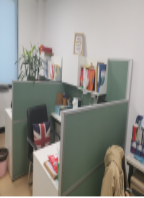 1400*1400*750（翻边1200-1600）全部采用"露水河"牌E1环保MFC材质，甲醛释放含量符合GB18580-2001E1级标准。屏风框架采用国家免检铝材，表面经阿克苏诺贝尔静电粉沫喷涂处理，有效防静电，防脱色和使用过程中的刮花，主铝材壁厚（A柱）足1.5MM，副铝材壁厚（横向）足1.2MM，线槽厚度足1.2MM，接头选用锌合金接头。屏风底部带高度调节脚，以解决地面不平的问题。标准PVC直封边，3.标配“乐斯特弗”品牌锁具，“DTC”缓冲门铰，“星徽”三节道轨，桌面铝合金翻盖线盒。全部采用MFC板材；内部走线（无明线），2个双插座面板+1个双孔网络面板（施耐德皓呈系列 无边框白色）；配置如图吊柜，置物架 ，同时需考虑电脑可垫高。可选位4802员工办公椅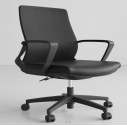 常规（1）面料：采用优质颐达网布面料，防磨防污性好；颜色可选；（2）辅料：采用优于或等于35#高密度、高弹力聚氨脂海绵，可防氧化、防碎，软硬适中，回弹性良好，不易变形；（3）塑料：采用尼龙塑料，抗拉性高，一次性成型；尼龙脚压力可达到1450KG压力。                             （4）功能：可逍遥、锁定功能                                              （5）气杆：采用100#下沉5喷涂SGS认证气杆，厚度2.5 三级BIFMA检测威亚斯气杆，终身保修气杆。                                                                                      （6）底盘：2.5厚中班蝴蝶底盘；                                      可选把480合计